Atelier17-23 rue Beaumarchais93100 Montreuil sous-bois.Métro : Croix de Chavaux.Tel : 01 43 63 91 42Port : 06 80 08 61 54Mail : martinesalavize@gmail.frSi vous voulez avoir un aperçu de mon travail :Site : www.martinesalavize.com    STAGES de SCULPTUREà MONTREUIL2016-2017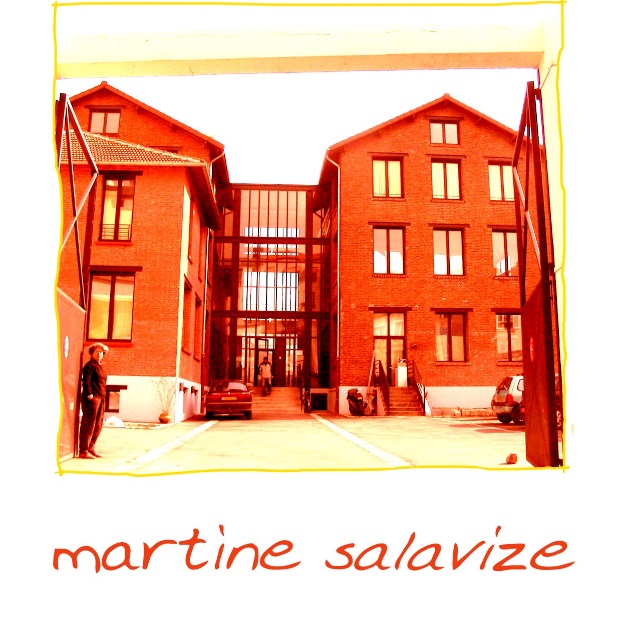 Atelier17-23 rue Beaumarchais93100 Montreuil sous-bois.Métro : Croix de Chavaux.Tel : 01 43 63 91 42Port : 06 80 08 61 54Mail : martinesalavize@yahoo.frSi vous voulez avoir un aperçu de mon travail :Site : www.martinesalavize.com    STAGES de SCULPTUREà MONTREUIL2016-2017